本文档适用于使用F9 万能中继模式（Client+AP）的用户适用型号：Tenda腾达F9       问题分类：上网设置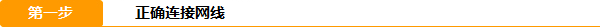 电脑可以通过网线连接至路由器，如果是笔记本也可通过无线连接至路由器，如下：有线连接：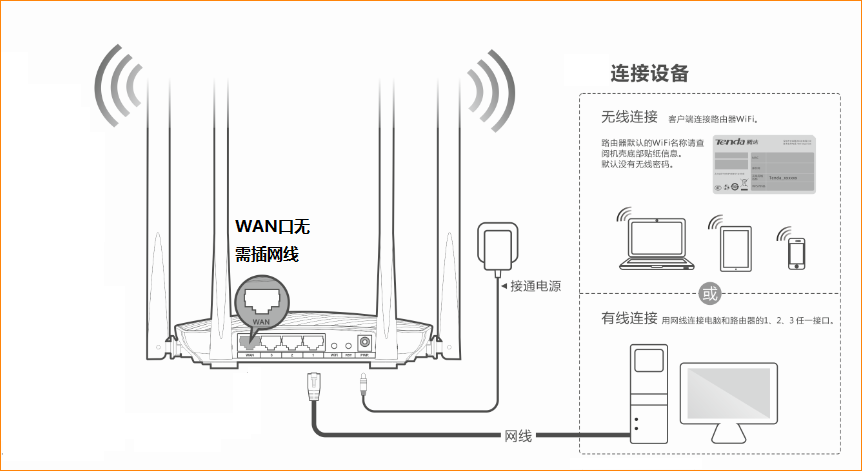 无线连接：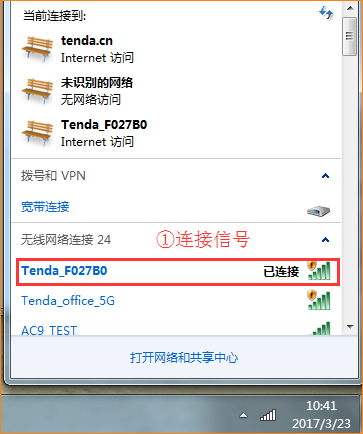 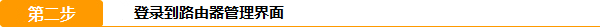 ①打开浏览器，在地址栏中输入“tendawifi.com”或者“192.168.0.1”登录到路由器设置页面。（出厂状态无登录密码）②上网方式可以忽略，任意一种均可，然后设置“无线密码”，点击“确定”。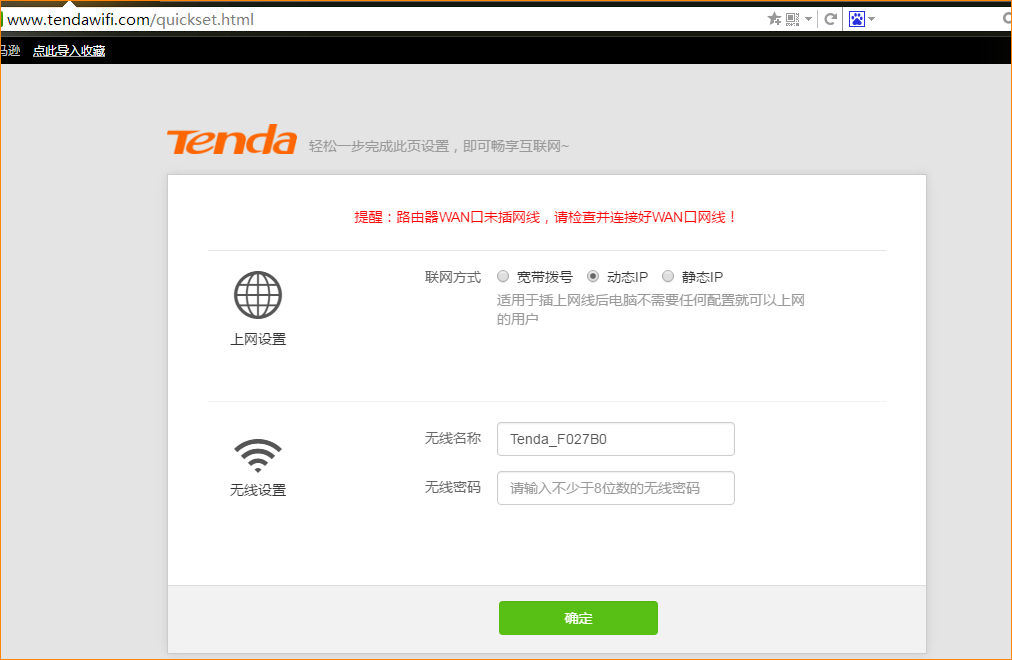 ③确定后页面会提示保存成功。如果是连接无线信号，设置密码后需重新连接信号。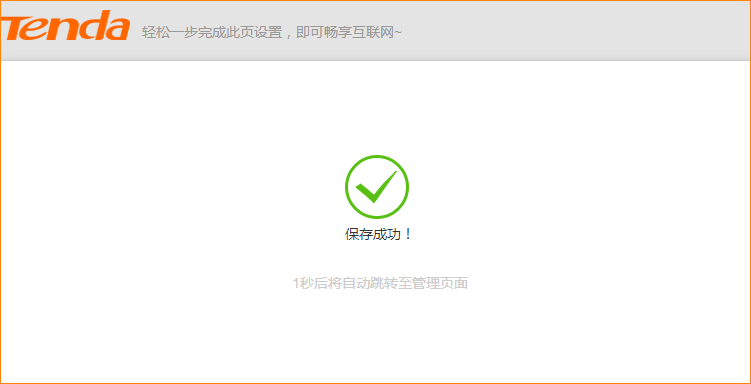 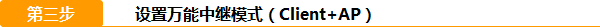 打开“上网设置”，工作模式选“万能中继模式（Client+AP）”，然后选择需要放大的信号源。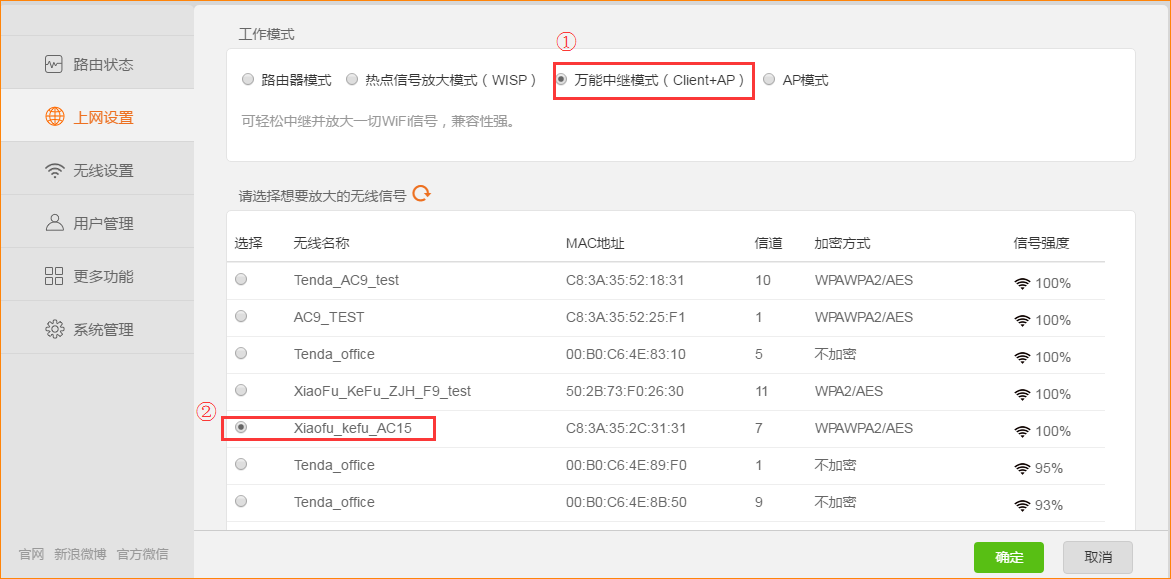 ②输入需要扩展的无线信号的密码，点击“连接”，然后路由器会重启。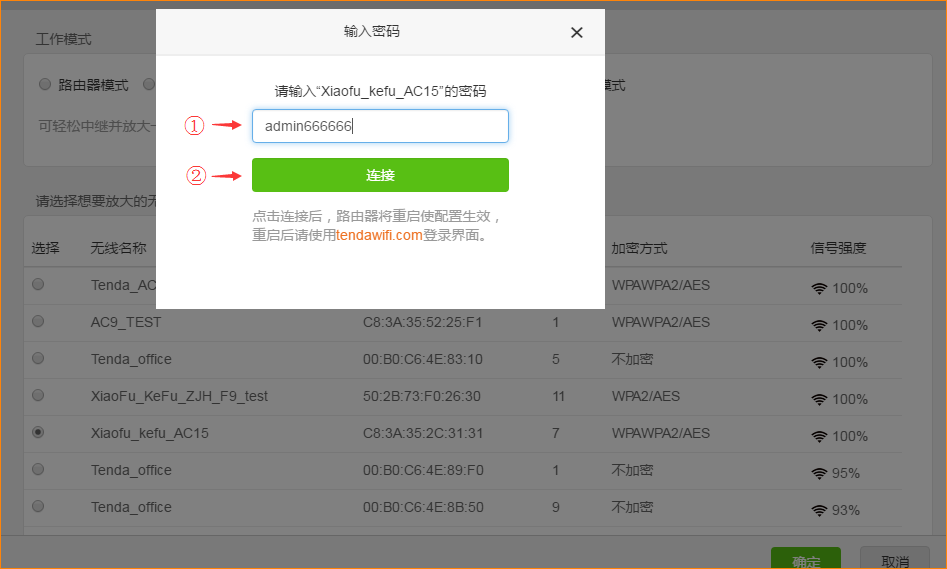 ③重启后使用“tendawifi.com”登录到路由器页面，查看联网状态显示“连接成功”，即可上网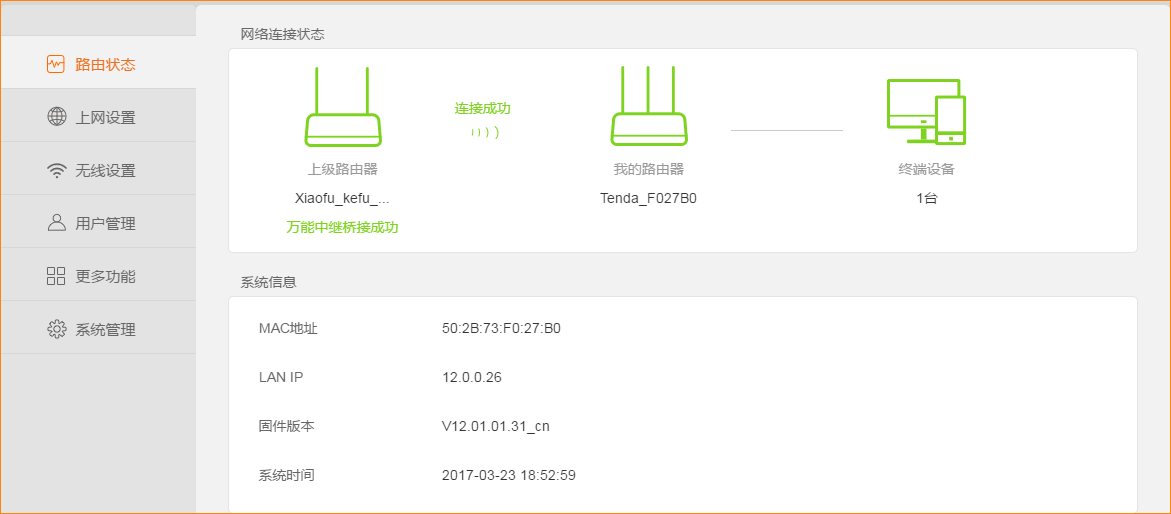 